Dani kruha obilježavaju se svake godine sredinom mjeseca listopada, a povezani  su sa  Svjetskim danom hrane (16. listopada). U ustanovama koje rade s djecom cilj obilježavanja Dana kruha je upoznavanje djece s procesom nastanka kruha i drugih vrsta hrane od žitarica, upoznavanje s plodovima jeseni te promicanje zdrave prehrane. U odgojno - obrazovnim aktivnostima radi  se na izgrađivanju stavova i stvaranju pravilnog odnosa djeteta i prirode.                                                    Raznovrsni sakupljeni i izrađeni plodovi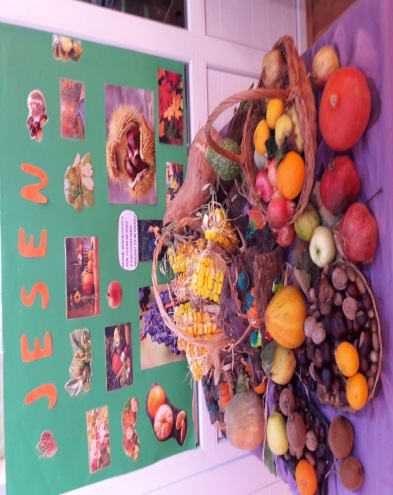 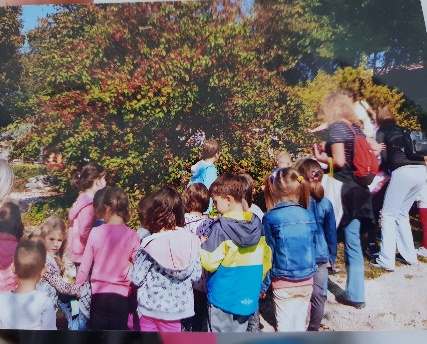 Kako smo ga obilježili u Dječjem vrtiću i jaslicama „Radost“? U prostorijama vrtića, u odgojnim skupinama postavljene su izložbe plodova zemlje užeg zavičaja, različitog sjemenja i likovnih radova djece. Djeca su uz pomoć odgojiteljica mijesila kruh i ostale pekarske proizvode od polubijelog brašna, a kod nekih su zamirisale i pizze. Stolovi su bili puni pekarskih proizvoda. Svi su mijesili tijesto pa i oni najmlađi.                                                             Najmlađi „pekari“       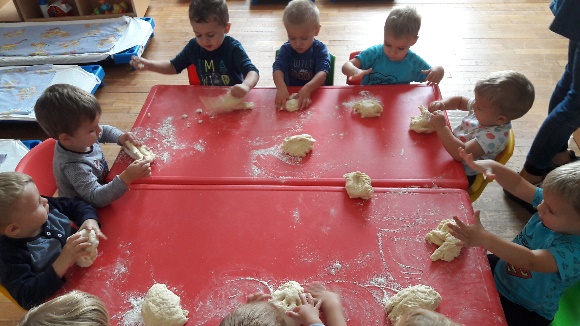 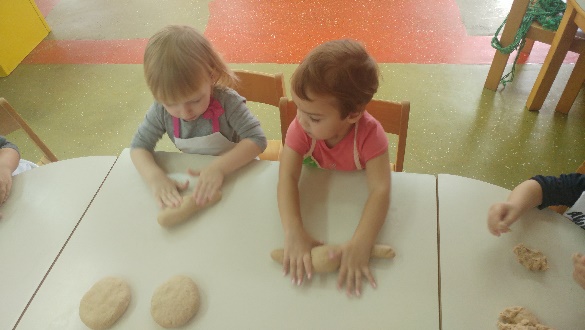 Nakon cjelokupnog postupka bili su ponosni na svoj pekarski proizvod koji se do ručka ispekao. Jedna je skupina imala i stručnu pomoć.                                                           Predškolski „kuhari“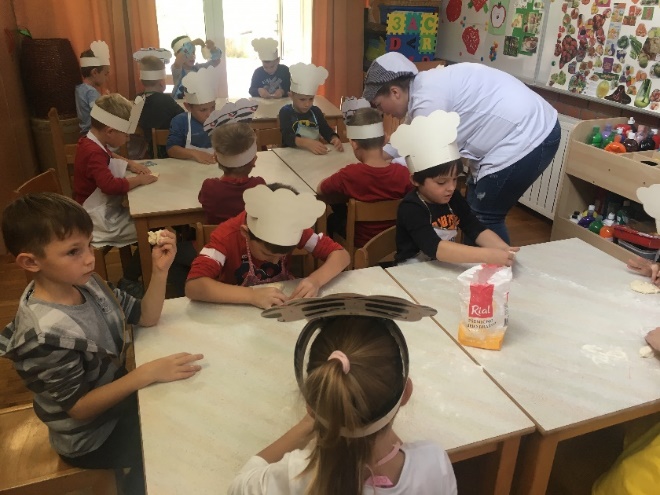 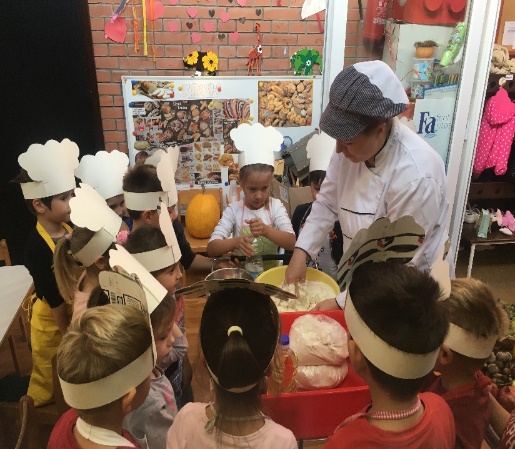 Kuharica hotela Parentium Plava Laguna, provela je dan  s predškolcima i predstavila im važnost kuharskog zanimanja. Da ne bi sve ostalo u teoriji, zajedno s mališanima zamijesila je tijesto i ispekla pizzu koju su kasnije svi zajedno kušali u vrtiću ili odnijeli roditeljima. Ujedno je to bila prilika da se uz stvaranje likovnih radova, priče i pjesme o plodovima zemlje i kruhu,  još jednom istakne važna uloga i odgovornosti prema hrani.Uzrečice o kruhu

Zrno po zrno pogača, kamen po kamen palača!Moj tata je dobar kao kruh!                                                                  Posjeta pekari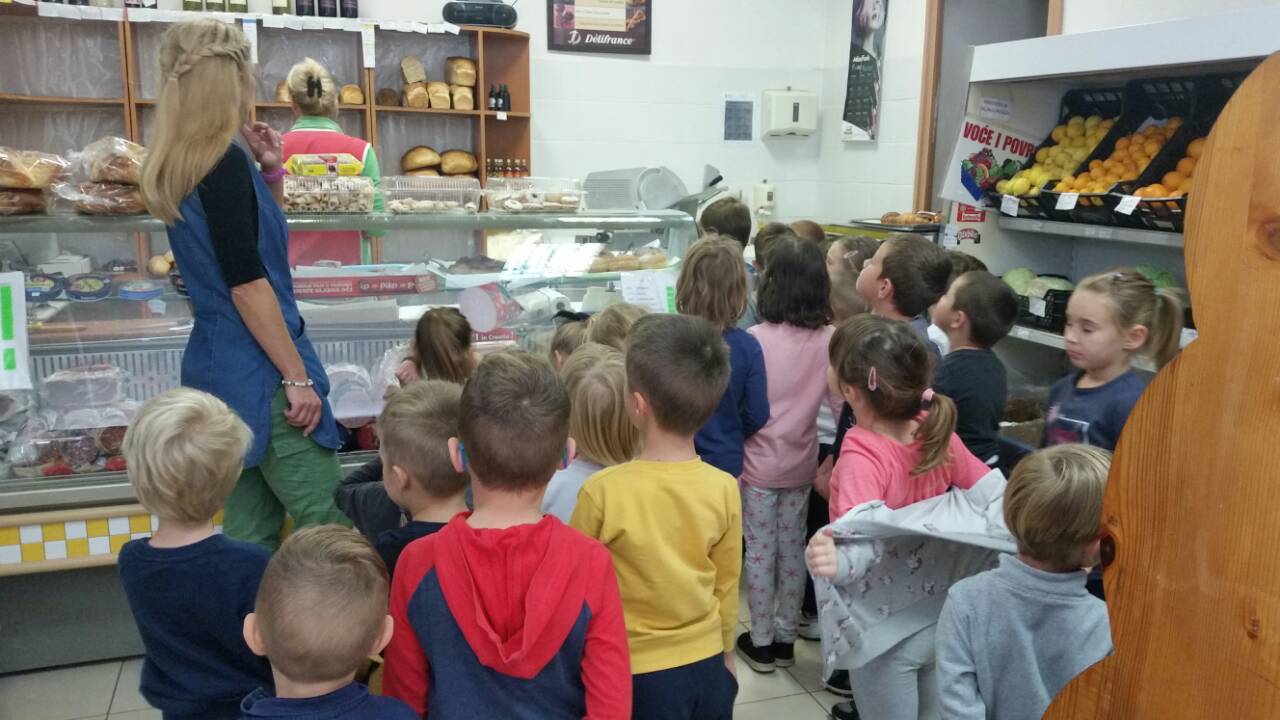  KRUHVera ZemunićKruh najviše uživadok sjedi u krušnoj peći.Tad je rumen od srećei postaje sve veći.I na kraju bivamirisni jastučakkad obitelj za stol sjedai sprema se za ručak.Na počasno mjestokruh se smjesti."Evo, topao sam,ukusan i sladak,možete me jesti.                                      